В РОССИИ ХОТЯТ УЖЕСТОЧИТЬ ПРАВИЛА РЕГИСТРАЦИИ ДЕТЕЙ В СОЦСЕТЯХ

Депутат Госдумы Евгений Федоров направил министру цифрового развития РФ Максуту Шадаеву письмо, в котором просит рассмотреть законопроект об ужесточении правил регистрации для детей, не достигших возраста 14 лет. По мнению члена ГД, интернет может представлять большую опасность для неокрепших детских умов, поэтому регистрацию в соцсетях и мессенджерах необходимо осуществлять только с разрешения родителей.
Однако сегодня именно благодаря соцсетям дети смогли получить доступ к онлайн-обучению. Школьникам придется придумывать альтернативные способы попадания в Сеть, а родителям сталкиваться с новыми сложностями, которые предоставляет само государство. «Прошу вас <…> рассмотреть возможность введения правового механизма верификации регистрирующихся пользователей, а также производить регистрацию детей в возрасте до 14 лет только с разрешения их законных представителей», — уточняется в письме депутата.
Федоров подчеркнул, что на сегодняшний день социальные сети уже не являются обычной площадкой для общения и обмена медиа-материалами. Депутат считает, что интернет-это удобный инструмент с высокой степенью анонимности, которой могут воспользоваться злоумышленники. Детей от такой опасности следует оградить, считает член Госдумы.
На сегодняшний день действительно сложно представить, чтобы у первоклассника не было смартфона со свободным выходом в Сеть. Однако для безопасности детей давно придуманы специальные родительские режимы, которые можно активировать на любых современных гаджетах. В XXI веке лишать детей и тинейджеров возможности выходить в интернет — довольно странное решение.
Возможно, лучшим способом было бы научить подростков пользоваться Сетью без вреда для себя самих, обучить детей интернет-грамотности и объяснить, какими уловками пользуются мошенники в онлайне.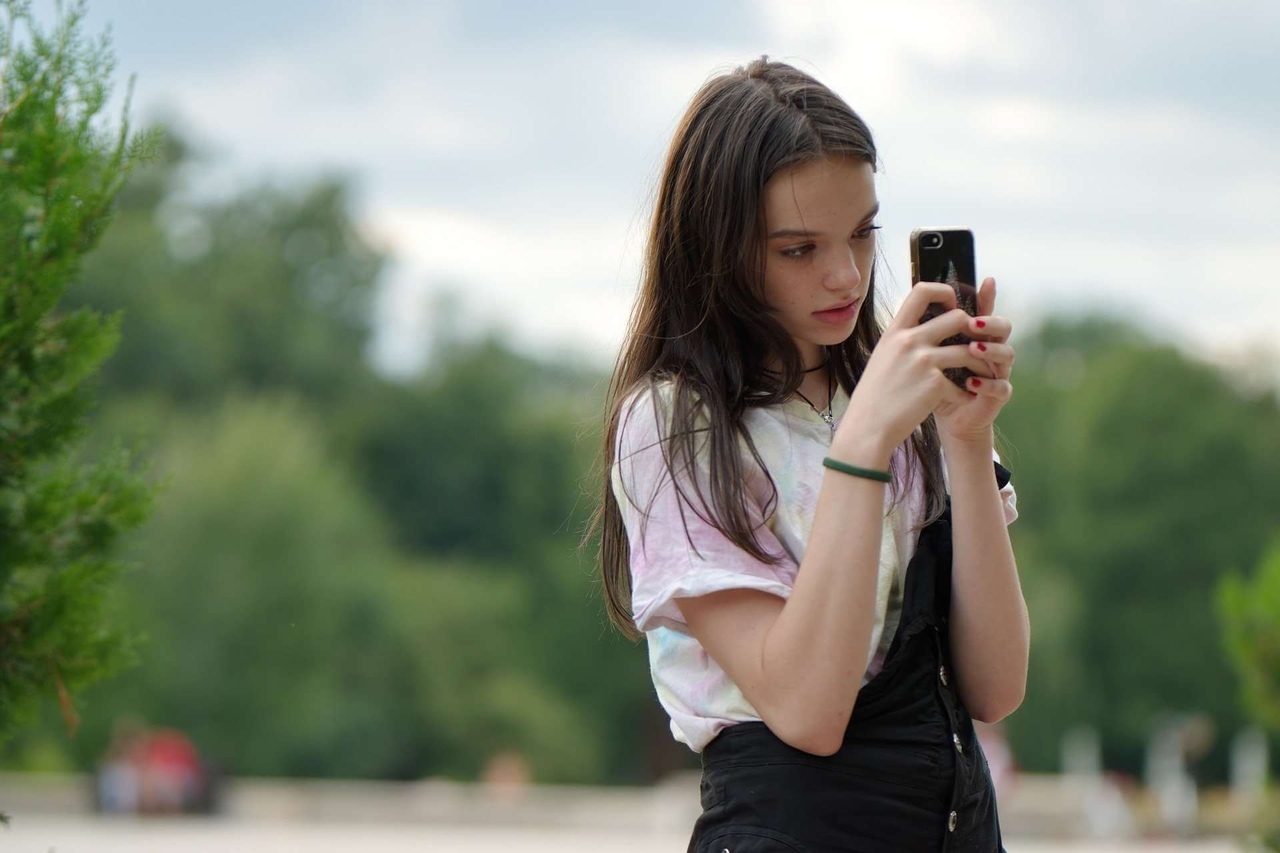 